ПРАВИТЕЛЬСТВО БРЯНСКОЙ ОБЛАСТИРАСПОРЯЖЕНИЕот 10 октября 2016 г. N 287-рпО СОЗДАНИИ МЕЖВЕДОМСТВЕННОГО КООРДИНАЦИОННОГОСОВЕТА ПО ПРЕДОТВРАЩЕНИЮ РАСПРОСТРАНЕНИЯВИЧ-ИНФЕКЦИИ В БРЯНСКОЙ ОБЛАСТИВо исполнение протокола заседания Правительственной комиссии по вопросам охраны здоровья граждан от 23 октября 2015 года N 4, в целях обеспечения межведомственной координации деятельности по вопросам предотвращения распространения ВИЧ-инфекции в Брянской области:1. Создать межведомственный координационный совет по предотвращению распространения ВИЧ-инфекции в Брянской области.2. Утвердить прилагаемые Положение о межведомственном координационном совете по предотвращению распространения ВИЧ-инфекции в Брянской области и его состав.3. Контроль за исполнением настоящего распоряжения возложить на заместителя Губернатора Брянской области Бардукова А.Н.(п. 3 в ред. Распоряжения Правительства Брянской области от 21.03.2022 N 29-рп)ГубернаторА.В.БОГОМАЗУтвержденоРаспоряжениемПравительства Брянской областиот 10 октября 2016 г. N 287-рпПОЛОЖЕНИЕО МЕЖВЕДОМСТВЕННОМ КООРДИНАЦИОННОМ СОВЕТЕ ПО ПРЕДОТВРАЩЕНИЮРАСПРОСТРАНЕНИЯ ВИЧ-ИНФЕКЦИИ В БРЯНСКОЙ ОБЛАСТИ1. Общие положения1.1. Межведомственный координационный совет по предотвращению распространения ВИЧ-инфекции в Брянской области (далее - совет) является совещательным органом и образован в целях координации работы и обеспечения взаимодействия территориальных органов федеральных органов исполнительной власти, органов государственной власти Брянской области, медицинских организаций, социально ориентированных некоммерческих организаций.1.2. В своей деятельности совет руководствуется Конституцией Российской Федерации, федеральными законами, указами и распоряжениями Президента Российской Федерации, постановлениями и распоряжениями Правительства Российской Федерации, законами Брянской области, указами и распоряжениями Губернатора Брянской области, постановлениями и распоряжениями Правительства Брянской области, иными нормативными правовыми актами, а также настоящим Положением.2. Основные задачи и функции совета2.1. Основными задачами совета являются:определение приоритетных направлений по предотвращению распространения ВИЧ-инфекции на территории Брянской области;разработка и контроль исполнения комплексных мер по совершенствованию профилактических, лечебно-диагностических, социальных мероприятий в Брянской области.2.2. В соответствии с задачами совет выполняет следующие функции:2.2.1. Готовит предложения по проектам нормативных правовых актов Правительства Брянской области по вопросу предотвращения распространения ВИЧ-инфекции.2.2.2. Участвует в подготовке решений, разработке рекомендаций и предложений по вопросам предотвращения распространения ВИЧ-инфекции на территории Брянской области, организации медицинской помощи и социальной поддержки населения при возникновении ВИЧ-инфекции.2.2.3. Определяет приоритетные направления по повышению эффективности профилактических мер среди населения и снижению уровня заболеваемости ВИЧ-инфекцией.2.2.4. Участвует в принятии решений по результатам расследований групповых заболеваний и оказанию социальной помощи лицам с ВИЧ-инфекцией среди населения Брянской области.2.2.5. Принимает участие в проведении анализа межведомственных организационных, лечебно-профилактических и противоэпидемических мер и оценке их эффективности.2.2.6. Оказывает консультативно-методическую и практическую помощь медицинским организациям по вопросам организации и проведения профилактических и противоэпидемических мероприятий, обеспечения доступности к диагностике и лечению пациентов, имеющих ВИЧ-инфекцию.2.2.7. Готовит предложения по формированию целевых образовательных программ для специалистов и групп населения по вопросам профилактики ВИЧ-инфекции.2.2.8. Участвует в организации научно-практических конференций, совещаний и семинаров по ВИЧ-инфекции.2.2.9. Взаимодействует с общественными организациями, средствами массовой информации с целью информационного обеспечения населения, особенно подростков и молодежи, целевых групп по вопросам предотвращения распространения ВИЧ-инфекции.3. Права советаСовет имеет право:3.1. Запрашивать в установленном порядке от территориальных органов федеральных органов исполнительной власти, органов государственной власти Брянской области, медицинских и иных организаций необходимые для работы документы, материалы, информацию в соответствии с требованиями действующего законодательства.3.2. Формировать постоянные и временные рабочие группы по вопросам, связанным с решением возложенных на совет задач.3.3. Привлекать для анализа, консультаций, подготовки и рассмотрения проблемных вопросов специалистов соответствующего профиля (ученых, экспертов, представителей органов власти и других).3.4. Вносить в установленном порядке территориальным органам федеральных органов исполнительной власти, органам государственной власти Брянской области, организациям предложения по вопросам предотвращения распространения ВИЧ-инфекции.4. Структура и организация деятельности совета4.1. Состав совета формируется из представителей территориальных органов федеральных органов исполнительной власти, органов государственной власти Брянской области, медицинских организаций и социально ориентированных некоммерческих организаций.К работе совета могут привлекаться специалисты, эксперты и представители различных организаций и учреждений, в сферу деятельности которых входят вопросы предотвращения распространения ВИЧ-инфекции.4.2. Непосредственное руководство советом осуществляет председатель совета, а во время его отсутствия - один из заместителей председателя совета.4.3. Председатель совета (во время его отсутствия - заместитель председателя совета) председательствует на заседаниях, планирует работу совета и осуществляет общий контроль за реализацией принятых советом решений.4.4. План работы совета утверждается председателем совета.4.5. Заседания совета проводятся по мере необходимости, но не реже одного раза в квартал и оформляются протоколом. Внеочередное заседание совета созывается по инициативе председателя совета, а также по письменному предложению любого члена совета.4.6. Секретарь не менее чем за 5 рабочих дней оповещает членов совета о дате, времени и месте проведения заседания.4.7. Заседание совета считается правомочным, если на нем присутствует не менее половины его членов.4.8. Заседание совета ведет председатель совета или один из его заместителей. Решения совета принимаются большинством голосов присутствующих на заседании его членов и оформляются протоколом, который подписывается председательствующим на заседании и секретарем совета. Особое мнение членов совета, голосовавших против принятого решения, излагается в письменном виде и прилагается к решению совета.4.9. Решения совета принимаются открытым голосованием и носят рекомендательный характер. Решения заседаний совета подписываются председательствующим на заседании и секретарем совета и доводятся до сведения членов совета в течение десяти рабочих дней со дня проведения заседания.4.10. Члены совета отчитываются перед советом о выполнении решений совета.УтвержденРаспоряжениемПравительства Брянской областиот 10 октября 2016 г. N 287-рпСОСТАВМЕЖВЕДОМСТВЕННОГО КООРДИНАЦИОННОГО СОВЕТА ПО ПРЕДОТВРАЩЕНИЮРАСПРОСТРАНЕНИЯ ВИЧ-ИНФЕКЦИИ В БРЯНСКОЙ ОБЛАСТИ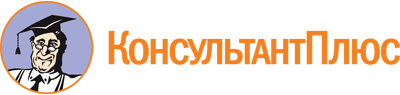 Распоряжение Правительства Брянской области от 10.10.2016 N 287-рп
(ред. от 21.03.2022)
"О создании межведомственного координационного совета по предотвращению распространения ВИЧ-инфекции в Брянской области"Документ предоставлен КонсультантПлюс

www.consultant.ru

Дата сохранения: 10.06.2023
 Список изменяющих документов(в ред. Распоряжений Правительства Брянской области от 11.03.2019 N 39-рп,от 21.03.2022 N 29-рп)Список изменяющих документов(в ред. Распоряжений Правительства Брянской области от 11.03.2019 N 39-рп,от 21.03.2022 N 29-рп)Бардуков Андрей НиколаевичБардуков Андрей Николаевич-заместитель Губернатора Брянской области, председатель межведомственного координационного советаГалаганов Сергей АлександровичГалаганов Сергей Александрович-директор департамента здравоохранения Брянской области, заместитель председателя межведомственного координационного советаПопов Сергей АнатольевичПопов Сергей Анатольевич-заместитель руководителя управления Федеральной службы по надзору в сфере защиты прав потребителей и благополучия человека по Брянской области, заместитель председателя межведомственного координационного совета (по согласованию)Инчина Анастасия АнатольевнаИнчина Анастасия Анатольевна-главный врач государственного бюджетного учреждения здравоохранения "Брянский областной центр по профилактике и борьбе со СПИД", секретарь межведомственного координационного советачлены межведомственного координационного совета:члены межведомственного координационного совета:члены межведомственного координационного совета:Беленький Альберт ЭдуардовичБеленький Альберт Эдуардович-начальник федерального казенного учреждения здравоохранения "Медико-санитарная часть МВД России по Брянской области" (по согласованию)Винокурова Тамара ИвановнаВинокурова Тамара Ивановна-заместитель начальника службы информационных программ ТВ филиала ФГУП ВГТРК ГТРК "Брянск" (по согласованию)Воробьев Алексей АлександровичВоробьев Алексей Александрович-председатель Брянского областного отделения Общероссийской общественной организации "Российский Красный Крест" (по согласованию)Кривцова Елена СтепановнаКривцова Елена Степановна-директор департамента культуры Брянской областиЛитвинова Татьяна ВикторовнаЛитвинова Татьяна Викторовна-заместитель начальника управления государственной службы по труду и занятости населения Брянской областиЛужецкая Людмила МихайловнаЛужецкая Людмила Михайловна-заместитель директора департамента семьи, социальной и демографической политики Брянской областиРожков Сергей ВалерьевичРожков Сергей Валерьевич-директор Брянского благотворительного фонда помощи детям "Милосердие" (по согласованию)Федорова Дина РомуальдовнаФедорова Дина Ромуальдовна-заместитель начальника управления по вопросам миграции управления МВД России по Брянской области (по согласованию)Чернякова Наталия ВикторовнаЧернякова Наталия Викторовна-заместитель директора департамента образования и науки Брянской областиШкуридина Ирина МихайловнаШкуридина Ирина Михайловна-начальник федерального казенного учреждения здравоохранения "Медико-санитарная часть N 32 Федеральной службы исполнения наказаний" (по согласованию)